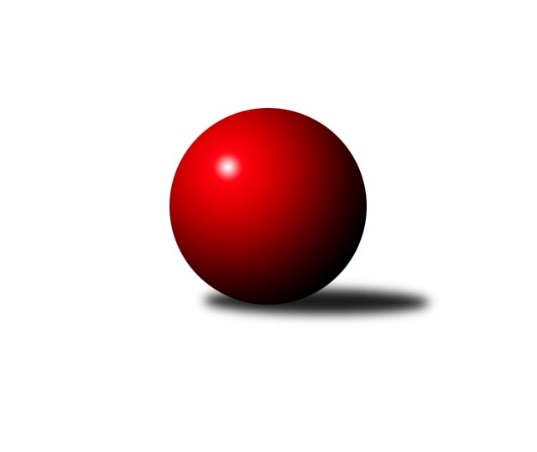 Č.22Ročník 2021/2022	24.5.2024 Okresní přebor - skupina B 2021/2022Statistika 22. kolaTabulka družstev:		družstvo	záp	výh	rem	proh	skore	sety	průměr	body	plné	dorážka	chyby	1.	TJ Kovostroj Děčín C	22	17	0	5	98.0 : 34.0 	(110.0 : 66.0)	1580	34	1112	467	35.6	2.	ASK Lovosice B	22	16	1	5	87.5 : 44.5 	(110.0 : 66.0)	1583	33	1122	461	36.6	3.	TJ Kovostroj Děčín B	22	14	1	7	80.5 : 51.5 	(104.0 : 72.0)	1589	29	1125	464	32.7	4.	TJ Union Děčín	22	14	0	8	79.5 : 52.5 	(101.0 : 75.0)	1522	28	1091	431	45	5.	Sokol Ústí n. L. C	22	12	1	9	71.0 : 61.0 	(88.5 : 87.5)	1513	25	1083	430	44.3	6.	TJ Lokomotiva Ústí n. L. D	22	12	0	10	69.5 : 62.5 	(95.5 : 80.5)	1549	24	1101	448	38.6	7.	Sokol Roudnice nad Labem	22	11	0	11	68.0 : 64.0 	(89.5 : 86.5)	1544	22	1102	443	38.9	8.	KO Česká Kamenice B	22	10	1	11	61.0 : 71.0 	(91.0 : 85.0)	1495	21	1072	423	44.9	9.	Sokol Ústí n. L. B	22	9	1	12	61.0 : 71.0 	(86.5 : 89.5)	1507	19	1081	426	45	10.	TJ Teplice Letná C	22	7	1	14	51.0 : 81.0 	(68.5 : 107.5)	1498	15	1068	430	50.4	11.	TJ Teplice Letná D	22	4	0	18	32.0 : 100.0 	(53.0 : 123.0)	1369	8	993	376	61.4	12.	SKK Bohušovice C	22	2	2	18	33.0 : 99.0 	(58.5 : 117.5)	1418	6	1024	395	55.8Tabulka doma:		družstvo	záp	výh	rem	proh	skore	sety	průměr	body	maximum	minimum	1.	ASK Lovosice B	11	9	1	1	47.5 : 18.5 	(56.0 : 32.0)	1574	19	1662	1484	2.	TJ Kovostroj Děčín C	11	9	0	2	51.0 : 15.0 	(57.0 : 31.0)	1634	18	1697	1568	3.	TJ Kovostroj Děčín B	11	9	0	2	49.0 : 17.0 	(59.0 : 29.0)	1651	18	1676	1607	4.	TJ Union Děčín	11	8	0	3	45.0 : 21.0 	(57.0 : 31.0)	1465	16	1599	1270	5.	Sokol Roudnice nad Labem	11	8	0	3	42.5 : 23.5 	(52.0 : 36.0)	1588	16	1652	1519	6.	KO Česká Kamenice B	11	8	0	3	41.0 : 25.0 	(56.0 : 32.0)	1539	16	1615	1445	7.	Sokol Ústí n. L. C	11	8	0	3	41.0 : 25.0 	(47.5 : 40.5)	1507	16	1589	1428	8.	Sokol Ústí n. L. B	11	7	1	3	41.0 : 25.0 	(53.0 : 35.0)	1526	15	1603	1459	9.	TJ Lokomotiva Ústí n. L. D	11	7	0	4	36.0 : 30.0 	(49.5 : 38.5)	1605	14	1654	1523	10.	TJ Teplice Letná C	11	5	0	6	30.0 : 36.0 	(36.5 : 51.5)	1548	10	1608	1450	11.	TJ Teplice Letná D	11	3	0	8	23.0 : 43.0 	(35.0 : 53.0)	1447	6	1615	1342	12.	SKK Bohušovice C	11	1	2	8	19.0 : 47.0 	(32.0 : 56.0)	1417	4	1503	1316Tabulka venku:		družstvo	záp	výh	rem	proh	skore	sety	průměr	body	maximum	minimum	1.	TJ Kovostroj Děčín C	11	8	0	3	47.0 : 19.0 	(53.0 : 35.0)	1582	16	1730	1353	2.	ASK Lovosice B	11	7	0	4	40.0 : 26.0 	(54.0 : 34.0)	1588	14	1671	1421	3.	TJ Union Děčín	11	6	0	5	34.5 : 31.5 	(44.0 : 44.0)	1529	12	1655	1419	4.	TJ Kovostroj Děčín B	11	5	1	5	31.5 : 34.5 	(45.0 : 43.0)	1586	11	1679	1476	5.	TJ Lokomotiva Ústí n. L. D	11	5	0	6	33.5 : 32.5 	(46.0 : 42.0)	1542	10	1663	1465	6.	Sokol Ústí n. L. C	11	4	1	6	30.0 : 36.0 	(41.0 : 47.0)	1520	9	1626	1398	7.	Sokol Roudnice nad Labem	11	3	0	8	25.5 : 40.5 	(37.5 : 50.5)	1539	6	1645	1383	8.	TJ Teplice Letná C	11	2	1	8	21.0 : 45.0 	(32.0 : 56.0)	1491	5	1692	1345	9.	KO Česká Kamenice B	11	2	1	8	20.0 : 46.0 	(35.0 : 53.0)	1489	5	1627	1252	10.	Sokol Ústí n. L. B	11	2	0	9	20.0 : 46.0 	(33.5 : 54.5)	1504	4	1605	1348	11.	SKK Bohušovice C	11	1	0	10	14.0 : 52.0 	(26.5 : 61.5)	1412	2	1503	1311	12.	TJ Teplice Letná D	11	1	0	10	9.0 : 57.0 	(18.0 : 70.0)	1360	2	1512	1078Tabulka podzimní části:		družstvo	záp	výh	rem	proh	skore	sety	průměr	body	doma	venku	1.	ASK Lovosice B	11	10	1	0	51.5 : 14.5 	(61.0 : 27.0)	1607	21 	5 	1 	0 	5 	0 	0	2.	TJ Kovostroj Děčín C	11	7	0	4	43.0 : 23.0 	(53.5 : 34.5)	1516	14 	4 	0 	2 	3 	0 	2	3.	TJ Union Děčín	11	7	0	4	40.5 : 25.5 	(52.5 : 35.5)	1501	14 	4 	0 	1 	3 	0 	3	4.	TJ Kovostroj Děčín B	11	7	0	4	40.0 : 26.0 	(54.0 : 34.0)	1592	14 	5 	0 	1 	2 	0 	3	5.	Sokol Ústí n. L. C	11	6	0	5	35.0 : 31.0 	(41.5 : 46.5)	1493	12 	4 	0 	1 	2 	0 	4	6.	TJ Teplice Letná C	11	6	0	5	33.0 : 33.0 	(34.5 : 53.5)	1512	12 	5 	0 	1 	1 	0 	4	7.	KO Česká Kamenice B	11	5	1	5	35.0 : 31.0 	(48.5 : 39.5)	1479	11 	4 	0 	1 	1 	1 	4	8.	TJ Lokomotiva Ústí n. L. D	11	5	0	6	28.5 : 37.5 	(44.5 : 43.5)	1539	10 	3 	0 	3 	2 	0 	3	9.	Sokol Roudnice nad Labem	11	4	0	7	31.5 : 34.5 	(44.0 : 44.0)	1519	8 	3 	0 	2 	1 	0 	5	10.	Sokol Ústí n. L. B	11	4	0	7	24.0 : 42.0 	(39.0 : 49.0)	1502	8 	4 	0 	2 	0 	0 	5	11.	SKK Bohušovice C	11	2	0	9	18.0 : 48.0 	(28.5 : 59.5)	1411	4 	1 	0 	4 	1 	0 	5	12.	TJ Teplice Letná D	11	2	0	9	16.0 : 50.0 	(26.5 : 61.5)	1368	4 	1 	0 	4 	1 	0 	5Tabulka jarní části:		družstvo	záp	výh	rem	proh	skore	sety	průměr	body	doma	venku	1.	TJ Kovostroj Děčín C	11	10	0	1	55.0 : 11.0 	(56.5 : 31.5)	1618	20 	5 	0 	0 	5 	0 	1 	2.	TJ Kovostroj Děčín B	11	7	1	3	40.5 : 25.5 	(50.0 : 38.0)	1583	15 	4 	0 	1 	3 	1 	2 	3.	TJ Lokomotiva Ústí n. L. D	11	7	0	4	41.0 : 25.0 	(51.0 : 37.0)	1563	14 	4 	0 	1 	3 	0 	3 	4.	TJ Union Děčín	11	7	0	4	39.0 : 27.0 	(48.5 : 39.5)	1523	14 	4 	0 	2 	3 	0 	2 	5.	Sokol Roudnice nad Labem	11	7	0	4	36.5 : 29.5 	(45.5 : 42.5)	1598	14 	5 	0 	1 	2 	0 	3 	6.	Sokol Ústí n. L. C	11	6	1	4	36.0 : 30.0 	(47.0 : 41.0)	1548	13 	4 	0 	2 	2 	1 	2 	7.	ASK Lovosice B	11	6	0	5	36.0 : 30.0 	(49.0 : 39.0)	1567	12 	4 	0 	1 	2 	0 	4 	8.	Sokol Ústí n. L. B	11	5	1	5	37.0 : 29.0 	(47.5 : 40.5)	1519	11 	3 	1 	1 	2 	0 	4 	9.	KO Česká Kamenice B	11	5	0	6	26.0 : 40.0 	(42.5 : 45.5)	1514	10 	4 	0 	2 	1 	0 	4 	10.	TJ Teplice Letná D	11	2	0	9	16.0 : 50.0 	(26.5 : 61.5)	1387	4 	2 	0 	4 	0 	0 	5 	11.	TJ Teplice Letná C	11	1	1	9	18.0 : 48.0 	(34.0 : 54.0)	1481	3 	0 	0 	5 	1 	1 	4 	12.	SKK Bohušovice C	11	0	2	9	15.0 : 51.0 	(30.0 : 58.0)	1428	2 	0 	2 	4 	0 	0 	5 Zisk bodů pro družstvo:		jméno hráče	družstvo	body	zápasy	v %	dílčí body	sety	v %	1.	Petr Došek 	Sokol Roudnice nad Labem 	18	/	22	(82%)	31.5	/	44	(72%)	2.	Ladislav Bírovka 	TJ Kovostroj Děčín C 	17	/	19	(89%)	33	/	38	(87%)	3.	Jaroslav Chot 	ASK Lovosice B 	15	/	21	(71%)	29.5	/	42	(70%)	4.	Roman Slavík 	TJ Kovostroj Děčín C 	14	/	15	(93%)	22.5	/	30	(75%)	5.	Tomáš Charvát 	ASK Lovosice B 	14	/	19	(74%)	27.5	/	38	(72%)	6.	Simona Puschová 	Sokol Ústí n. L. C 	13	/	19	(68%)	22	/	38	(58%)	7.	Miroslav Rejchrt 	TJ Kovostroj Děčín B 	13	/	20	(65%)	25.5	/	40	(64%)	8.	Pavel Nováček 	Sokol Ústí n. L. C 	13	/	20	(65%)	24	/	40	(60%)	9.	Jiří Vokřál 	TJ Kovostroj Děčín C 	12	/	14	(86%)	21.5	/	28	(77%)	10.	Josef Devera ml.	SKK Bohušovice C 	12	/	17	(71%)	22.5	/	34	(66%)	11.	Tomáš Mrázek 	TJ Kovostroj Děčín C 	12	/	17	(71%)	20	/	34	(59%)	12.	Milan Pecha ml.	TJ Union Děčín 	11.5	/	15	(77%)	21	/	30	(70%)	13.	Antonín Hrabě 	TJ Kovostroj Děčín B 	11.5	/	19	(61%)	27	/	38	(71%)	14.	Filip Dítě 	TJ Union Děčín 	11	/	14	(79%)	22	/	28	(79%)	15.	Petr Zalabák ml.	ASK Lovosice B 	10.5	/	19	(55%)	20	/	38	(53%)	16.	Jaroslav Ondráček 	ASK Lovosice B 	10	/	10	(100%)	18	/	20	(90%)	17.	Jan Chvátal 	KO Česká Kamenice B 	10	/	17	(59%)	19.5	/	34	(57%)	18.	Martin Soukup 	TJ Teplice Letná C 	10	/	19	(53%)	22.5	/	38	(59%)	19.	Vladimír Mihalík 	Sokol Ústí n. L. B 	10	/	19	(53%)	20	/	38	(53%)	20.	Matěj Petýrek 	TJ Lokomotiva Ústí n. L. D 	9	/	13	(69%)	16.5	/	26	(63%)	21.	Pavel Mihalík 	Sokol Ústí n. L. B 	9	/	15	(60%)	17.5	/	30	(58%)	22.	Jiří Jablonický 	TJ Kovostroj Děčín B 	9	/	17	(53%)	15.5	/	34	(46%)	23.	Jiří Kyral 	Sokol Ústí n. L. C 	9	/	18	(50%)	19	/	36	(53%)	24.	Jaroslav Vorlický 	TJ Lokomotiva Ústí n. L. D 	9	/	20	(45%)	19	/	40	(48%)	25.	Tomáš Zahálka 	TJ Lokomotiva Ústí n. L. D 	8	/	8	(100%)	16	/	16	(100%)	26.	Čestmír Dvořák 	TJ Kovostroj Děčín B 	8	/	10	(80%)	14	/	20	(70%)	27.	Eugen Šroff 	Sokol Ústí n. L. B 	8	/	14	(57%)	16	/	28	(57%)	28.	Eva Říhová 	KO Česká Kamenice B 	8	/	15	(53%)	18	/	30	(60%)	29.	Josef Kecher 	Sokol Roudnice nad Labem 	8	/	16	(50%)	14	/	32	(44%)	30.	Jiří Malec 	KO Česká Kamenice B 	8	/	17	(47%)	18.5	/	34	(54%)	31.	Luďka Maříková 	SKK Bohušovice C 	8	/	17	(47%)	14.5	/	34	(43%)	32.	Michal Horňák 	TJ Teplice Letná C 	8	/	17	(47%)	13	/	34	(38%)	33.	Kristýna Vorlická 	TJ Lokomotiva Ústí n. L. D 	8	/	21	(38%)	19	/	42	(45%)	34.	Josef Matoušek 	TJ Lokomotiva Ústí n. L. D 	7.5	/	10	(75%)	13	/	20	(65%)	35.	Martin Dítě 	TJ Union Děčín 	7.5	/	13	(58%)	15.5	/	26	(60%)	36.	Jan Brhlík st.	TJ Teplice Letná C 	7	/	7	(100%)	11.5	/	14	(82%)	37.	Věra Šimečková 	KO Česká Kamenice B 	7	/	8	(88%)	14	/	16	(88%)	38.	Alois Haluska 	Sokol Roudnice nad Labem 	7	/	12	(58%)	14	/	24	(58%)	39.	Martin Pokorný 	TJ Teplice Letná D 	7	/	13	(54%)	13	/	26	(50%)	40.	Jiří Pulchart 	Sokol Ústí n. L. B 	7	/	17	(41%)	15	/	34	(44%)	41.	Milan Wundrawitz 	Sokol Ústí n. L. B 	7	/	18	(39%)	15	/	36	(42%)	42.	Jan Pecha 	TJ Union Děčín 	6.5	/	9	(72%)	12	/	18	(67%)	43.	Karel Zatočil 	Sokol Ústí n. L. C 	6	/	8	(75%)	10.5	/	16	(66%)	44.	Petr Kumstát 	TJ Union Děčín 	6	/	10	(60%)	14.5	/	20	(73%)	45.	Pavel Klíž 	ASK Lovosice B 	6	/	11	(55%)	13	/	22	(59%)	46.	Jana Sobotková 	TJ Kovostroj Děčín B 	6	/	12	(50%)	12	/	24	(50%)	47.	Martin Lukeš 	TJ Teplice Letná D 	5	/	8	(63%)	9	/	16	(56%)	48.	Radek Plicka 	Sokol Roudnice nad Labem 	5	/	15	(33%)	10	/	30	(33%)	49.	Václav Pavelka 	TJ Union Děčín 	5	/	15	(33%)	9	/	30	(30%)	50.	Vladimír Chrpa 	Sokol Roudnice nad Labem 	5	/	17	(29%)	13	/	34	(38%)	51.	Petr Veselý 	TJ Kovostroj Děčín B 	4	/	7	(57%)	8	/	14	(57%)	52.	Tereza Brožková 	SKK Bohušovice C 	4	/	7	(57%)	7	/	14	(50%)	53.	Ivan Králik 	TJ Teplice Letná D 	4	/	15	(27%)	11.5	/	30	(38%)	54.	Eva Staňková 	TJ Teplice Letná C 	4	/	15	(27%)	8	/	30	(27%)	55.	Jindřich Hruška 	TJ Teplice Letná C 	4	/	15	(27%)	7.5	/	30	(25%)	56.	Jana Němečková 	TJ Teplice Letná D 	4	/	20	(20%)	9	/	40	(23%)	57.	Zdeněk Šimáček 	Sokol Roudnice nad Labem 	3	/	5	(60%)	7	/	10	(70%)	58.	Jiří Houdek 	TJ Kovostroj Děčín C 	3	/	6	(50%)	4	/	12	(33%)	59.	Markéta Matějáková 	TJ Teplice Letná D 	3	/	11	(27%)	7	/	22	(32%)	60.	Olga Urbanová 	KO Česká Kamenice B 	3	/	16	(19%)	12	/	32	(38%)	61.	Jaroslav Kuneš 	Sokol Ústí n. L. C 	2	/	5	(40%)	4	/	10	(40%)	62.	Marie Kokešová 	TJ Kovostroj Děčín C 	2	/	6	(33%)	4	/	12	(33%)	63.	Tomáš Kocman 	TJ Lokomotiva Ústí n. L. D 	2	/	6	(33%)	4	/	12	(33%)	64.	Jan Baco 	TJ Union Děčín 	2	/	6	(33%)	3	/	12	(25%)	65.	Aleš Glaser 	KO Česká Kamenice B 	2	/	8	(25%)	6	/	16	(38%)	66.	Petr Šanda 	Sokol Ústí n. L. C 	2	/	10	(20%)	5.5	/	20	(28%)	67.	Ondřej Šimsa 	TJ Teplice Letná C 	1	/	1	(100%)	2	/	2	(100%)	68.	Milan Pecha st.	TJ Union Děčín 	1	/	1	(100%)	1	/	2	(50%)	69.	Kamil Navrátil 	TJ Union Děčín 	1	/	1	(100%)	1	/	2	(50%)	70.	Libor Hekerle 	KO Česká Kamenice B 	1	/	3	(33%)	2	/	6	(33%)	71.	Markéta Semerádová 	SKK Bohušovice C 	1	/	4	(25%)	2	/	8	(25%)	72.	Petr Prouza st.	SKK Bohušovice C 	1	/	5	(20%)	1.5	/	10	(15%)	73.	Jitka Sottnerová 	TJ Lokomotiva Ústí n. L. D 	1	/	9	(11%)	6	/	18	(33%)	74.	Sabina Dudešková 	TJ Teplice Letná C 	1	/	11	(9%)	3	/	22	(14%)	75.	Jana Jarošová 	TJ Teplice Letná D 	1	/	12	(8%)	2	/	24	(8%)	76.	Sylva Vahalová 	SKK Bohušovice C 	1	/	16	(6%)	6	/	32	(19%)	77.	Magdalena Šabatová 	SKK Bohušovice C 	1	/	17	(6%)	4	/	34	(12%)	78.	Emilie Nováková 	TJ Kovostroj Děčín B 	0	/	1	(0%)	0	/	2	(0%)	79.	Sára Fouknerová 	Sokol Ústí n. L. B 	0	/	1	(0%)	0	/	2	(0%)	80.	František Mourek 	TJ Union Děčín 	0	/	1	(0%)	0	/	2	(0%)	81.	Zdeněk Štětka 	TJ Union Děčín 	0	/	1	(0%)	0	/	2	(0%)	82.	Marie Čiháková 	TJ Kovostroj Děčín C 	0	/	1	(0%)	0	/	2	(0%)	83.	Petr Prouza ml.	SKK Bohušovice C 	0	/	2	(0%)	1	/	4	(25%)	84.	Miroslav Král 	KO Česká Kamenice B 	0	/	3	(0%)	1	/	6	(17%)	85.	Radek Šupol 	TJ Teplice Letná D 	0	/	4	(0%)	1	/	8	(13%)	86.	Karel Šrámek 	TJ Teplice Letná D 	0	/	5	(0%)	0.5	/	10	(5%)	87.	Pavel Wágner 	ASK Lovosice B 	0	/	7	(0%)	2	/	14	(14%)Průměry na kuželnách:		kuželna	průměr	plné	dorážka	chyby	výkon na hráče	1.	Kovostroj Děčín, 1-2	1599	1124	475	35.8	(399.9)	2.	TJ Lokomotiva Ústí nad Labem, 1-4	1594	1131	463	37.9	(398.6)	3.	TJ Teplice Letná, 1-2	1580	1123	457	51.0	(395.1)	4.	Roudnice, 1-2	1564	1108	456	37.0	(391.2)	5.	Česká Kamenice, 1-2	1508	1080	427	42.9	(377.0)	6.	Bohušovice, 1-4	1497	1069	427	45.8	(374.3)	7.	Sokol Ústí, 1-2	1486	1069	417	47.4	(371.7)	8.	TJ Teplice Letná, 3-4	1443	1049	394	59.5	(360.9)	9.	Union Děčín, 1-2	1425	1025	399	47.8	(356.3)Nejlepší výkony na kuželnách:Kovostroj Děčín, 1-2TJ Kovostroj Děčín C	1697	22. kolo	Ladislav Bírovka 	TJ Kovostroj Děčín C	474	17. koloTJ Kovostroj Děčín B	1676	6. kolo	Tomáš Mrázek 	TJ Kovostroj Děčín C	469	22. koloTJ Kovostroj Děčín B	1676	4. kolo	Miroslav Rejchrt 	TJ Kovostroj Děčín B	465	20. koloTJ Kovostroj Děčín C	1675	10. kolo	Ladislav Bírovka 	TJ Kovostroj Děčín C	463	9. koloTJ Kovostroj Děčín B	1673	10. kolo	Miroslav Rejchrt 	TJ Kovostroj Děčín B	458	17. koloASK Lovosice B	1669	17. kolo	Petr Došek 	Sokol Roudnice nad Labem	456	15. koloTJ Kovostroj Děčín B	1668	15. kolo	Tomáš Mrázek 	TJ Kovostroj Děčín C	448	15. koloTJ Kovostroj Děčín C	1667	9. kolo	Ladislav Bírovka 	TJ Kovostroj Děčín C	447	22. koloTJ Kovostroj Děčín C	1661	7. kolo	Čestmír Dvořák 	TJ Kovostroj Děčín B	445	15. koloTJ Kovostroj Děčín B	1659	7. kolo	Ladislav Bírovka 	TJ Kovostroj Děčín C	445	8. koloTJ Lokomotiva Ústí nad Labem, 1-4TJ Teplice Letná C	1692	5. kolo	Tomáš Charvát 	ASK Lovosice B	463	14. koloTJ Kovostroj Děčín B	1679	3. kolo	Ladislav Bírovka 	TJ Kovostroj Děčín C	456	16. koloTJ Kovostroj Děčín C	1662	16. kolo	Jaroslav Vorlický 	TJ Lokomotiva Ústí n. L. D	455	10. koloTJ Lokomotiva Ústí n. L. D	1654	18. kolo	Tomáš Zahálka 	TJ Lokomotiva Ústí n. L. D	454	18. koloTJ Lokomotiva Ústí n. L. D	1649	14. kolo	Roman Slavík 	TJ Kovostroj Děčín C	449	16. koloTJ Lokomotiva Ústí n. L. D	1644	22. kolo	Tomáš Zahálka 	TJ Lokomotiva Ústí n. L. D	447	14. koloTJ Lokomotiva Ústí n. L. D	1623	10. kolo	Antonín Hrabě 	TJ Kovostroj Děčín B	447	3. koloKO Česká Kamenice B	1618	10. kolo	Martin Soukup 	TJ Teplice Letná C	445	5. koloASK Lovosice B	1612	14. kolo	Martin Dítě 	TJ Union Děčín	444	9. koloTJ Lokomotiva Ústí n. L. D	1611	20. kolo	Jiří Malec 	KO Česká Kamenice B	440	10. koloTJ Teplice Letná, 1-2TJ Kovostroj Děčín C	1730	21. kolo	Roman Slavík 	TJ Kovostroj Děčín C	484	21. koloTJ Lokomotiva Ústí n. L. D	1663	17. kolo	Martin Soukup 	TJ Teplice Letná C	463	8. koloASK Lovosice B	1636	19. kolo	Tomáš Zahálka 	TJ Lokomotiva Ústí n. L. D	451	17. koloKO Česká Kamenice B	1627	15. kolo	Jan Chvátal 	KO Česká Kamenice B	450	15. koloTJ Teplice Letná C	1608	8. kolo	Michal Horňák 	TJ Teplice Letná C	450	2. koloSokol Ústí n. L. C	1606	13. kolo	Martin Soukup 	TJ Teplice Letná C	445	15. koloTJ Teplice Letná C	1594	9. kolo	Jan Brhlík st.	TJ Teplice Letná C	443	9. koloTJ Kovostroj Děčín B	1585	8. kolo	Jaroslav Chot 	ASK Lovosice B	443	19. koloTJ Teplice Letná C	1577	2. kolo	Věra Šimečková 	KO Česká Kamenice B	442	15. koloTJ Teplice Letná C	1568	15. kolo	Jiří Kyral 	Sokol Ústí n. L. C	440	13. koloRoudnice, 1-2ASK Lovosice B	1671	1. kolo	Zdeněk Šimáček 	Sokol Roudnice nad Labem	450	20. koloSokol Roudnice nad Labem	1652	20. kolo	Petr Došek 	Sokol Roudnice nad Labem	438	20. koloTJ Kovostroj Děčín B	1644	14. kolo	Pavel Mihalík 	Sokol Ústí n. L. B	433	12. koloSokol Roudnice nad Labem	1635	3. kolo	Zdeněk Šimáček 	Sokol Roudnice nad Labem	433	21. koloSokol Roudnice nad Labem	1629	12. kolo	Miroslav Rejchrt 	TJ Kovostroj Děčín B	433	14. koloSokol Roudnice nad Labem	1622	21. kolo	Jaroslav Ondráček 	ASK Lovosice B	433	1. koloSokol Ústí n. L. B	1605	12. kolo	Petr Došek 	Sokol Roudnice nad Labem	429	12. koloSokol Roudnice nad Labem	1588	16. kolo	Ladislav Bírovka 	TJ Kovostroj Děčín C	427	3. koloSokol Roudnice nad Labem	1588	14. kolo	Antonín Hrabě 	TJ Kovostroj Děčín B	426	14. koloSokol Roudnice nad Labem	1584	7. kolo	Josef Kecher 	Sokol Roudnice nad Labem	426	12. koloČeská Kamenice, 1-2KO Česká Kamenice B	1615	11. kolo	Věra Šimečková 	KO Česká Kamenice B	453	11. koloKO Česká Kamenice B	1604	12. kolo	Věra Šimečková 	KO Česká Kamenice B	450	12. koloKO Česká Kamenice B	1595	1. kolo	Věra Šimečková 	KO Česká Kamenice B	434	21. koloTJ Kovostroj Děčín B	1593	1. kolo	Věra Šimečková 	KO Česká Kamenice B	428	18. koloKO Česká Kamenice B	1584	21. kolo	Josef Matoušek 	TJ Lokomotiva Ústí n. L. D	426	21. koloTJ Kovostroj Děčín C	1584	14. kolo	Olga Urbanová 	KO Česká Kamenice B	423	11. koloKO Česká Kamenice B	1580	3. kolo	Vladimír Mihalík 	Sokol Ústí n. L. B	422	11. koloKO Česká Kamenice B	1558	8. kolo	Jan Chvátal 	KO Česká Kamenice B	419	3. koloTJ Lokomotiva Ústí n. L. D	1556	21. kolo	Pavel Nováček 	Sokol Ústí n. L. C	416	5. koloSokol Ústí n. L. C	1532	5. kolo	Jan Chvátal 	KO Česká Kamenice B	415	1. koloBohušovice, 1-4TJ Kovostroj Děčín C	1681	18. kolo	Tomáš Charvát 	ASK Lovosice B	468	15. koloASK Lovosice B	1662	5. kolo	Ladislav Bírovka 	TJ Kovostroj Děčín C	467	18. koloASK Lovosice B	1637	15. kolo	Jaroslav Ondráček 	ASK Lovosice B	459	2. koloASK Lovosice B	1625	11. kolo	Petr Došek 	Sokol Roudnice nad Labem	450	19. koloASK Lovosice B	1615	10. kolo	Tomáš Charvát 	ASK Lovosice B	441	11. koloASK Lovosice B	1597	13. kolo	Jan Brhlík st.	TJ Teplice Letná C	433	7. koloASK Lovosice B	1588	2. kolo	Tomáš Charvát 	ASK Lovosice B	433	13. koloASK Lovosice B	1587	18. kolo	Jaroslav Chot 	ASK Lovosice B	430	10. koloSokol Roudnice nad Labem	1582	19. kolo	Jiří Jablonický 	TJ Kovostroj Děčín B	429	12. koloTJ Kovostroj Děčín B	1575	12. kolo	Petr Kumstát 	TJ Union Děčín	429	4. koloSokol Ústí, 1-2Sokol Ústí n. L. B	1603	22. kolo	Jiří Kyral 	Sokol Ústí n. L. C	443	15. koloSokol Ústí n. L. C	1589	21. kolo	Ladislav Bírovka 	TJ Kovostroj Děčín C	439	12. koloTJ Kovostroj Děčín B	1589	16. kolo	Pavel Nováček 	Sokol Ústí n. L. C	438	17. koloSokol Ústí n. L. B	1589	16. kolo	Jiří Jablonický 	TJ Kovostroj Děčín B	433	16. koloSokol Ústí n. L. B	1585	13. kolo	Pavel Mihalík 	Sokol Ústí n. L. B	431	9. koloSokol Ústí n. L. C	1568	20. kolo	Ladislav Bírovka 	TJ Kovostroj Děčín C	428	5. koloSokol Ústí n. L. C	1565	15. kolo	Tomáš Zahálka 	TJ Lokomotiva Ústí n. L. D	428	19. koloTJ Lokomotiva Ústí n. L. D	1563	19. kolo	Filip Dítě 	TJ Union Děčín	428	15. koloTJ Union Děčín	1556	15. kolo	Jaroslav Ondráček 	ASK Lovosice B	428	3. koloSokol Ústí n. L. C	1556	14. kolo	Pavel Mihalík 	Sokol Ústí n. L. B	427	7. koloTJ Teplice Letná, 3-4Sokol Roudnice nad Labem	1645	17. kolo	Martin Soukup 	TJ Teplice Letná C	460	12. koloASK Lovosice B	1643	8. kolo	Petr Došek 	Sokol Roudnice nad Labem	449	17. koloTJ Teplice Letná D	1615	6. kolo	Martin Pokorný 	TJ Teplice Letná D	447	4. koloTJ Teplice Letná D	1598	21. kolo	Martin Pokorný 	TJ Teplice Letná D	447	6. koloTJ Kovostroj Děčín B	1572	21. kolo	Zdeněk Šimáček 	Sokol Roudnice nad Labem	441	17. koloTJ Teplice Letná C	1562	12. kolo	Roman Slavík 	TJ Kovostroj Děčín C	440	11. koloTJ Lokomotiva Ústí n. L. D	1554	6. kolo	Markéta Matějáková 	TJ Teplice Letná D	436	6. koloTJ Union Děčín	1521	13. kolo	Jaroslav Chot 	ASK Lovosice B	429	8. koloSokol Ústí n. L. B	1504	19. kolo	Martin Lukeš 	TJ Teplice Letná D	429	21. koloKO Česká Kamenice B	1502	4. kolo	Ivan Králik 	TJ Teplice Letná D	426	15. koloUnion Děčín, 1-2TJ Union Děčín	1599	16. kolo	Filip Dítě 	TJ Union Děčín	417	16. koloTJ Union Děčín	1521	3. kolo	Jan Pecha 	TJ Union Děčín	413	16. koloTJ Union Děčín	1518	22. kolo	Tomáš Zahálka 	TJ Lokomotiva Ústí n. L. D	407	12. koloTJ Union Děčín	1510	20. kolo	Roman Slavík 	TJ Kovostroj Děčín C	403	20. koloTJ Kovostroj Děčín C	1509	20. kolo	Milan Pecha ml.	TJ Union Děčín	401	3. koloASK Lovosice B	1505	16. kolo	Filip Dítě 	TJ Union Děčín	400	20. koloTJ Union Děčín	1501	14. kolo	Milan Pecha ml.	TJ Union Děčín	399	22. koloTJ Union Děčín	1486	10. kolo	Milan Pecha ml.	TJ Union Děčín	397	14. koloTJ Kovostroj Děčín B	1476	18. kolo	Matěj Petýrek 	TJ Lokomotiva Ústí n. L. D	394	12. koloTJ Union Děčín	1470	18. kolo	Martin Dítě 	TJ Union Děčín	393	16. koloČetnost výsledků:	6.0 : 0.0	19x	5.5 : 0.5	2x	5.0 : 1.0	33x	4.5 : 1.5	1x	4.0 : 2.0	27x	3.0 : 3.0	4x	2.0 : 4.0	12x	1.5 : 4.5	1x	1.0 : 5.0	26x	0.0 : 6.0	7x